Wiskunde								Eenheidscirkel  cirkel met M(0,0) en straal = 1Draaiingshoek = 1ste been is pos. x-as, 2de been gaat door punt P (Bij hoek AOP)P tegen de wijzers van de klok? positief, met de wijzers mee? negatiefVoor draaiingshoek  van het punt P (xp, yp) geldt:sin (a) = ypcos (a) = xptan (a) = Middelpuntshoek met de hoekmaat radiaal (rad)        hoek = booglengteEen hoek van 1 radiaal is de middelpuntshoek in de eenheidscirkel die hoort bij een cirkelboog met de lengte 1.rad = 180 Hierbij  tan = De vergelijkingen sin(A) = C en cos(A) = C met C= -1, 0, 1sin (A) = 0 geeft A = sin (A) = 1 geeft A = sin (A) = -1 geeft A = De vergelijkingen sin(A) = C en cos(A) =C met C = , etc. los je op door uit de exacte-waarden-cirkel één oplossing B af te lezen. Daarna gebruik je:sin (A) = C geeft     A = B         A = cos (A) = C geeft     A = B         A = Let op! Bij bijv. [ 0, 2 ] moet je met oplossingen voor k berekenen tussen [ 0, 2  sin (A) = sin(B) geeft     A = B         A = cos (A) = cos (B) geeft     A = B         A = Goniometrische functieperiode (1x een hele golf)evenwichtsstand  (middellijn grafiek)Amplitude (van evenwichtsstand tot  minimum/maximum)Nulpunt  een nulpunt van een functie f is een x-waarde waarvoor geld f(x) = 0sin (x) = sin (x rad)cos (x) = cos (x rad)Grafieken die ontstaan door translaties / vermenigvuldigen  sinusoïden.grafiek	verm. y-as, a		Beeldgrafieky = f (x)      	         		y = f ( x)sin(-A) = -sin(A)			cos(-A) = cos(A)-sin(A) = sin (A + )			-cos(A)= cos(A+)sin (A) = cos (A - )		cos(A) = sin (A)sin2(A) + cos2(A) = 1		tan (A) = a = evenwichtsstand   ((max+min)/2)|b| = amplitudec = periode tan(A) = tan(B) geeft f(x) = sin(x) geeft f ‘(x) = cos(x)g(x)= cos(x) geeft g ‘(x) = -sin(x)f(x) = tan(x) geeft f ’(x)= en f ‘(x)= 1 + tan2 (x)Hoofdstuk 8De lijnen k: ax + by = c en l: px + qy = rzijn evenwijdig en vallen niet samen als de vergelijkingen ax + by = c en px + qy = r zijn dan strijdig (er zijn geen oplossingen)vallen samen als  de vergelijkingen ax + by = c en px + qy = r zijn dan afhankelijk (er zijn oneindig veel oplossingen).x(t) = at + c  y(t) = bt + d met a en b niet beide nul is een parameter-voorstelling van een lijn. Elimineer t voor een vergelijking van een lijn.De lijn door de punten (a,0) en (0,b) heeft de vergelijking  met a  b 0 Voor de richtingshoek a van lijn k geldt tan(a) = rck en -90 < a 90Voor hoek () tussen 2 lijnen met richtingshoeken a en b, waarbij a > b,  geldt:          als 90  als  90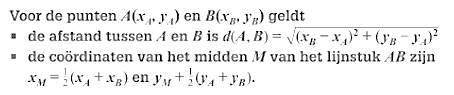 Als voor de lijnen k en l geldt rc  rc = -1, dan staan de lijnen loodrecht op elkaar.Afstand punt tot lijn (loodrechte projectie) = afstand punt A tot lijn k:Stel de vergelijking van lijn l (die door A gaat en loodrecht op k staat) opBereken de coördinaten van het snijpunt B van k en l Gebruik d(A, k) = d(A, B)Vergelijking cirkel met middelpunt M(a, b) en straal r: (x - a)2 + (y - b)2 = r2Leren: van x2 + y2 + 6x – 4y – 3 = 0 naar (x + 3)2 + (y - 2)2 = 16, blz. 161De afstand van een punt tot een kromme is de lengte van het kortste verbindingslijnstuk tussen het punt en de kromme 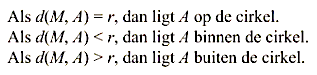 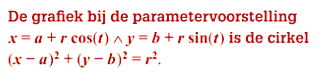 Raaklijn (k) aan cirkel (c), met middelpunt M in gegeven punt A op cBereken de rc, van lijn l door M en AGebruik k  l (rc  rc = -1) om de rc van lijn k te berekenenGebruik rck + coördinaten van A om de vergelijking van k op te stellenLigging van de lijn y = ax + b ten opzichte van de cirkelSubstitueer y = ax + b naar een 2degraadsvergelijking, en ontstaat er:     - Een discriminant groter dan nul? 2 snijpunten     - Een discriminant kleiner dan nul? 0 snijpunten     - Een discriminant gelijk aan nul? Dan raakt de lijn de cirkel (1 snijpunt)Hoek306090SinusCosinusTangens1Radialen1Graden180 1hoek0sinus 01cosinus10tangens01-De sinusoïden y = a + b sin (c(x+d)) en y = a + b cos(c(x-d))De sinusoïden y = a + b sin (c(x+d)) en y = a + b cos(c(x-d))De sinusoïden y = a + b sin (c(x+d)) en y = a + b cos(c(x-d))b  0b  0sinStijgend door (d, a)Dalend door (d, a)cos(d, a + b) is een hoogste punt(d, a + b) is een laagste punt